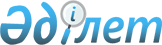 О внесении изменения в распоряжение Премьер-Министра Республики Казахстан от 24 ноября 2015 года № 113-р "О мерах по реализации законов Республики Казахстан от 18 ноября 2015 года "О противодействии коррупции" и "О внесении изменений и дополнений в некоторые законодательные акты Республики Казахстан по вопросам противодействия коррупции"Распоряжение Премьер-Министра Республики Казахстан от 17 марта 2016 года № 17-р
      Внести в распоряжение Премьер-Министра Республики Казахстан от 24 ноября 2015 года № 113-р "О мерах по реализации законов Республики Казахстан от 18 ноября 2015 года "О противодействии коррупции" и "О внесении изменений и дополнений в некоторые законодательные акты Республики Казахстан по вопросам противодействия коррупции" следующее изменение:
      в перечне нормативных правовых и правовых актов, принятие которых необходимо в целях реализации законов Республики Казахстан от 18 ноября 2015 года "О противодействии коррупции" и "О внесении изменений и дополнений в Некоторые законодательные акты Республики Казахстан по вопросам противодействия коррупции", утвержденном указанным распоряжением:
      строку, порядковый номер 6, изложить в следующей редакции:
      "
      ".
					© 2012. РГП на ПХВ «Институт законодательства и правовой информации Республики Казахстан» Министерства юстиции Республики Казахстан
				
6.
Об утверждении перечня сведений, за исключением сведений, составляющих государственные секреты в соответствии с законодательством Республики Казахстан, подлежащих опубликованию.
приказ
МДГС
10 октября 2016 года
Шаимова А.А.
      Премьер-Министр 

К. Масимов
